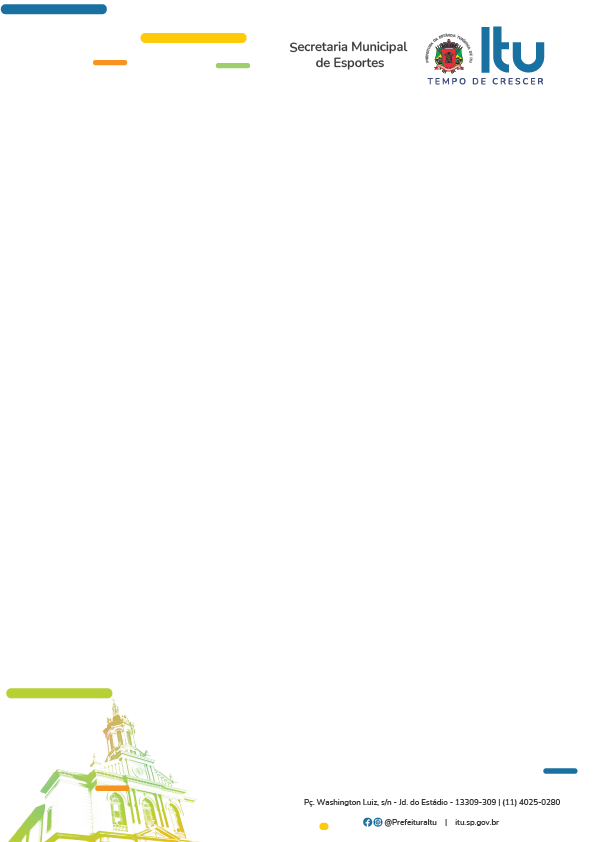 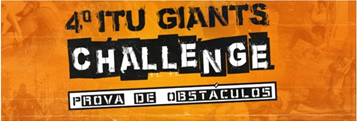 Nome Completo: _________________________________________________________________________Sexo: Masc.(     ) Fem. (    ) Não Declarar (    ) Data de Nascimento (dia/mês/ano): ______ / _______ / _______Email para contato: ______________________________________________________________________Data de Nascimento (dia/mês/ano): ______ / _______ / _______Celular (principal) para contato:  ___________________________________________________________Nome e telefone (em caso de acidente) para contato: __________________________________________Nível de participação do ITU GIANTS?   ELITE (     )   ou    LIVRE (     )(Se morador de Itu) Número do Cartão Cidadão Itu: ___________________________________________(Se morador de Itu) Bairro onde vive: _______________________________________________________(Se NÃO for morador de Itu) Cidade onde vive: _______________________________________________Tamanho de Camiseta:   P (    )          M (    )            G (     )         GG (    )TERMO DE RESPONSABILIDADEEu,___________________________________________________________________________________________, CPF: ___________________________________________, data de nascimento: _____ / _____ / _____  e no perfeito uso de minhas faculdades, DECLARO para os devidos fins de direito que:Participarei do EVENTO Itu Giants Challenge 2024, que será realizado no dia 30 de junho de 2024, na cidade de Itu, São Paulo, Brasil. Estou ciente de que se trata de uma PROVA DE OBSTÁCULOS que envolve corridas, escaladas, deslocamentos com sobrecarga e tração de pesos;Declaro que estou em plenas condições de saúde física e psicológica para participar do evento, não apresentando qualquer tipo de impedimento ou restrição de qualquer origem à prática de exercícios físicos e atividades esportivas;Assumo, por minha espontaneidade, todos os riscos envolvidos e suas possíveis consequências pela participação neste EVENTO, desonerando a organização e seus organizadores, colaboradores e patrocinadores DE TODA E QUALQUER RESPONSABILIDADE por quaisquer danos materiais, morais ou físicos, que porventura venha a sofrer, advindos da participação no evento. Da mesma forma, isento os organizadores do evento de qualquer responsabilidade moral e/ou financeira se a prova for cancelada por razões adversas à realização do mesmo;Entendo e aceito que todos os materiais, equipamentos ou ítens pessoais, necessários para mina participação neste EVENTO são de minha exclusiva responsabilidade. Eximindo a responsabilidade da organização por todo e qualquer objeto deixado e/ou extraviado nas dependências do local do evento;Declaro que não portarei, nem utilizarei, nas áreas do evento ou outra área de visibilidade no evento, ou meios de divulgação e promoção, nenhum material publicitário, promocional ou político, sem a devida autorização por escrito dos organizadores; e, também, de qualquer material ou objeto que ponha em risco a segurança do evento, dos atletas e/ou das pessoas presentes, aceitando ser retirado pela organização ou autoridades, das áreas acima descritas;Concedo, a título universal e de forma irrevogável e irretratável, o direito de usar minha imagem, voz, sons durante o treinamento, a competição e após a chegada, em qualquer plataforma existente ou que venha a ser criado pelos organizadores, assim como familiares e amigos, para fins de divulgação do evento, sem ônus para a organização e organizadores, mídia e patrocinadores;Estou ciente das penalidades e possível desqualificação ou desclassificação do evento que posso sofrer, caso descumpra alguma regra do evento ou tenha conduta antidesportiva durante a competição como previsto no regulamento;Comprometo-me a abandonar a prova, se for solicitado pela organização, por não ter condições de completar a prova no tempo determinado, ou se estiver colocando em risco minha saúde;A empresa organizadora não tem responsabilidade sobre o atendimento médico dos atletas, despesas médicas em casos de internação ou lesões geradas pela participação nas provas de obstáculos. Será disponibilizado um serviço de ambulância UTI para atendimento emergencial aos atletas e para a remoção destes aos hospitais da rede pública municipal de saúde;Posso decidir pela remoção ou transferência para hospitais da rede privada de saúde, desonerando a empresa organizadora de qualquer responsabilidade, reembolso ou compromisso pelas despesas decorrentes deste atendimento médico;Assumo com todas as despesas de hospedagem, traslados, seguros, assistência médica e quaisquer outras despesas necessárias, ou provenientes da minha participação nesta corrida; antes, durante ou depois da mesma;Qualquer reclamação sobre o resultado final da competição deverá ser feita, por escrito, até 15 (quinze) minutos após a divulgação do mesmo;Estou ciente e de acordo com todos os itens deste TERMO DE RESPONSABILIDADE, isentando assim, a organização, de toda e qualquer responsabilidade legal de tudo o que vir a ocorrer por consequência da minha participação neste EVENTO;Li, conheço, aceito e me submeto integralmente a todos os termos do regulamento do EVENTO._____________________________________________________                                                            Assinatura do participante:                                                            CPF: